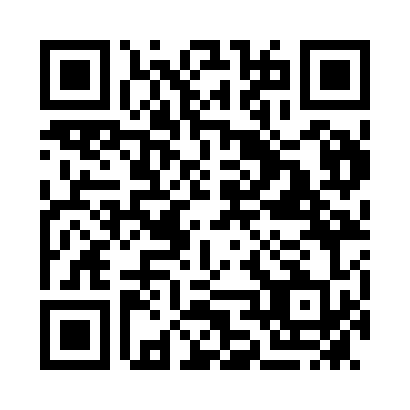 Prayer times for Urana, AustraliaWed 1 May 2024 - Fri 31 May 2024High Latitude Method: NonePrayer Calculation Method: Muslim World LeagueAsar Calculation Method: ShafiPrayer times provided by https://www.salahtimes.comDateDayFajrSunriseDhuhrAsrMaghribIsha1Wed5:266:5212:123:095:326:532Thu5:266:5312:123:085:316:523Fri5:276:5412:123:085:306:514Sat5:286:5412:123:075:296:505Sun5:286:5512:123:065:286:506Mon5:296:5612:123:055:276:497Tue5:306:5712:113:055:266:488Wed5:306:5812:113:045:256:479Thu5:316:5812:113:035:246:4610Fri5:326:5912:113:025:236:4611Sat5:327:0012:113:025:226:4512Sun5:337:0112:113:015:226:4413Mon5:347:0112:113:005:216:4414Tue5:347:0212:113:005:206:4315Wed5:357:0312:112:595:196:4216Thu5:367:0412:112:595:186:4217Fri5:367:0512:112:585:186:4118Sat5:377:0512:112:575:176:4119Sun5:377:0612:112:575:166:4020Mon5:387:0712:112:565:166:4021Tue5:397:0812:122:565:156:3922Wed5:397:0812:122:555:156:3923Thu5:407:0912:122:555:146:3824Fri5:407:1012:122:555:146:3825Sat5:417:1012:122:545:136:3726Sun5:427:1112:122:545:136:3727Mon5:427:1212:122:535:126:3728Tue5:437:1212:122:535:126:3629Wed5:437:1312:122:535:116:3630Thu5:447:1412:132:525:116:3631Fri5:447:1412:132:525:116:36